The Key to the Prophetic Time Clock-Ha-Adon Yahushua {Galatians 4:4}NEW TEACHING! 12/29/14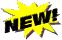 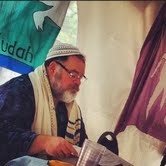 By Sholiach-Apostle Moshe Yoseph KoniuchowskyThe key to the prophetic time clock is the same key as the Key to eternal life and eternal pardon. YAHUSHUA! While the modern nation of Israel is certainly the minute hand so to speak, the hour hand or THE KEY is YAUSHUA Himself!We can often mistake a 40 year old for a 45 year old. Or, perhaps a 30 year old for a 35 or 40 year old. Most however would hardly ever mistake a 30 year old for a 50 year old, or a 20 year old for a 40 year old. And yet in one of the confrontations with the Jewish Scribes-Pharisee leaders, they pegged Yahushua’s age at about 50. They ALL believed the Adon Yahushua was almost or just about 50. They ALL knew He was not 30 or 33 as is commonly believed in religious circles. Normally all this would not matter; however it may be the KEY to understanding where we all are on the prophetic time clock of YHWH. These facts are very significant. Yochanan-John chapter 8-56 Your abba Avraham rejoiced to see My yom: and he saw it, and had gilah.  
57 Then said the Yahudim to Him, You are not yet fifty years old, and You have seen Avraham? 
58 OSWHY said to them, Omein, omein, I say to you, Before Avraham was, I Am.  
59 Then they took up stones to cast at Him: but OSWHY hid Himself, and went out of the Beit HaMikdash, going through the midst of them, and so went away.  RSTNESo we see that with one accord, the multitudes saw a man about or very close to 50. This is all extremely significant as 50 years is a biblical Jubilee-Yovel. We now believe with virtual certainty, that Adon-Yahushua was born and crucified-impaled in a Jubilee year. Before we explain what the upcoming Jubilee years are, there is another exchange we need to examine.Yochanan-John chapter 2-

18 Then answered the Yahudim and said to Him, What sign will You show us, seeing that You are doing these things? 19 OSWHY answered and said to them, Destroy this Beit HaMikdash, and in three yamim-days I will raise it up. 20 Then said the Yahudim, Forty-six years this Beit HaMikdash was being built, and will You raise it up in three yamim-days? 
21 But He spoke of the Beit HaMikdash of His body.  22 When therefore He was risen from the dead, His talmidim remembered that He had said this to them; and they believed the Keetvay HaKadosh, and the Word which OSWHY had said.  RSTNE
We see that it took 46 years, almost a Jubilee to rebuild the Temple or to fully upgrade the Temple [by Herod] rebuilt by Ezra and Nehemiah. Yahushua identified the true Temple of the Ruach HaKadosh that could never be destroyed, by challenging them to kill His very own body and after 3 days, He would make it rise again. We know that is exactly what happened. More than likely, He was about 46 or 47 years of age at this time, not quite 50! Let’s say He was roughly 47 years of age in 30 CE. In 3 years, 33 AD, He would be 50! His life would be a full biblical Jubilee. A full and precise Jubilee proclamation! We know this as a fact, as John Ch. 2 took place at the very onset of His earthly ministry in 30 AD. And then 3 years later in 33 AD, He was crucified as our atonement. Three years later He is 50 by the next Spring Aviv, so He would in fact be 50, a Jubilee of years.He was in essence saying: ‘In 3 years you all will condemn My Temple, My body, to Roman death. That will be on year 50, the Jubilee year of My death, when I will surely set the captive to sin and transgression FREE; John 8:32-36!’ The theme of Jubilee is freedom throughout the land of Israel and from the land of Israel to be proclaimed to the ends of the earth as seen in Matthew 28:18-20.Leviticus-Wayiqra Ch. 25-1 And HWHY spoke to Moshe on Har Senai, saying, 
2 Speak to the children of Yisrael, and say to them, When you come into the land that I give you, then shall the land keep a Shabbat to HWHY. 
3 Six years you shall sow your field, and six years you shall prune your vineyard, and gather in the fruit of it; 
4 But in the seventh year shall be a Shabbat-Shabbaton to the land, a Shabbat for HWHY:  you shall neither sow your field, nor prune your vineyard. 
5 That which grows of its own accord of your harvest you shall not reap, neither gather the grapes of your undressed vine: for it is a year of Shabbaton to the land. 
6 And the Shabbat-produce of the land shall be grain for you: for you, and for your eved, and for your female eved, and for your hired eved, and for your ger that sojourns with you, 
7 And for your cattle, and for the beasts that are in your land, shall all the increase of it be for food. 
8 And you shall number seven Shabbats of years, seven times seven years; and the space of the seven Shabbats of years shall be to you forty-nine years. 
9 Then shall you cause the shofar of the yovel  to sound on the tenth yom of the seventh month, on the Yom HaKippurim - [Day of Atonements] shall you make the shofar sound throughout all your land. 
10 And you shall set-apart the fiftieth year, and proclaim liberty throughout all the land to all the inhabitants of it: it shall be a yovel-jubilee to you; and you shall return every man to his possession, and you shall return every man to his mishpacha.We see Yahushua in John Ch. 8 at the age of 49 almost 50, just three years after the John Ch. 2 prophecy sounding the Shofar-message of next year’s Jubilee starting on Aviv 1 but announced on Yom Kippur of 32 AD. He was announcing, on Yom Kippur towards the end of His 49th year, that the next biblical year of His death and resurrection, would be a Jubilee year and that freedom would be proclaimed throughout the world through the Good News of freedom and liberty from the global curse of death and sin. He announced this on Month 7 Day 10 and 5 days later on Month 7 Day 15 32 AD he turned 50! The next Aviv or Month 1 33 AD, three months later all Israel celebrated the start of the 50th year Jubilee! The 50th year is KADOSH-HOLY AND YES, MOST KADOSH-SET APART. That is when the Adon Yahushua freed mankind back to friendship status with Elohim-YHWH and every man, woman, boy and girl, could now return to their possession [eternal life-heaven] and the FAMILY-MISHPACHA of YHWH, by His atonement, proclaimed in year 49th of His earthly sojourn, which would justify all who would trust HIM ALONE and save them by HIS LIFE - Romans Ch. 5:10.10 For if, when we were enemies, we were restored to YHWH by the death of His Son, much more, being restored, shall we be saved by His chayim-life. Both events justification and eternal life restored were FINISHED in the Year of Jubilee 33 AD after having been announced in 32 AD at Yom Kippur as required by Torah {John-Yochanan-19:30}.We know based on the prophecy by YHWH Himself in Genesis Ch. 6:3, that in 120 literal years the flood would arrive to destroy all flesh. This being a dual prophecy, we also know that YHWH divides or tells times in Jubilees or sets of 50 years as He is the Elohim of Freedom. Prophetically the 120 years speak of 6,000 years of man’s rule before the flood of the Great Tribulation judgment by fire spoken of by Peter-Kefa, followed by 1,000 years of 7th Day shalom. Barnabas, Enoch and other apostles all confirm this truth, that a prophetic day = 1,000 literal years of 364 days! Simply put, the Adon-Master Yahushua arrived in Beth-Lechem {the House of Bread} on the 80th Jubilee since Adam or 30 Jubilees after the Exodus from Egypt, or the 4th prophetic day, 4,000 years since Adam # 1. On the 4th day of re-creation (Genesis Ch. 1) YHWH assigned LIGHT (sun and stars, not the moon which is not a generator of light) and as the LIGHT of the World (John 8:12), He was born to fulfill His assignment on the prophetic 4th day of human history! He lived a SINGLE JUBILEE of 50 years from 17 BC to 33 AD. All calendars lined up in only one year in His lifetime; the year 33 AD. Aviv 1 and subsequently Passover Aviv 14, was on the same day on the conjunction, dark moon and even the Enochian Solar calendars, as all Aviv or Nissan 1s and all Aviv 14s were all on the same day, a very unusual and rare occurrence, which Galatians 4:4 refers to as the fullness of time under Roman rule. You can easily verify that online.Only the Pharisaic calendar was off by one day that year, as we see them celebrating Passover the evening after Messiah was buried! Now it is true that we are using Roman years for simplicity sake but only to match them or to correspond to them, in order to discern the biblical year based on Jubilees and not mere speculation. In other words, all man-made calendars will not give you a prophetic time, whether they are Hebraic or Greco-Roman based. That can only be achieved by CONVERTING ROMAN-GREEK OR JEWISH TIME into Biblical JUBILEE TIME! Thankfully YHWH has made that quite easy for all prophetic truth seekers.The Adon Yahushua died at the age of 50 in the 81st Jubilee, at the start of that Jubilee, just like He was born in a Jubilee year, the start of the 80th Jubilee. Now if both 17 BC and 33 AD were Jubilee years, we can use that to see the upcoming Jubilee year-years!! We know that from Adon Yahushua until today is approximately 2,000 years or 40 Jubilees. Meaning that 80 [Adam to Messiah] + 40 [Messiah to today] = 120 Jubilees or 6,000 literal years from Adam, in direct fulfillment of YHWH’s dual prophecy in Genesis Ch. 6:2. Seeing that 33 AD was a Jubilee year when Yahushua was exactly 50 years of age, we can accurately predict the end of this age and the start of the millennial kingdom. Here then, are the Jubilee years from 33 AD the 81st Jubilee until today as best as can be discened!83 AD, 133 AD, 183 AD, 233 AD, 283 AD, 333 AD, 383 AD, 433 AD, 483 AD, 533 AD, 583 AD, 633 AD, 683 AD, 733 AD, 783 AD, 833 AD, 883 AD, 933 AD, 983 AD, 1033 AD, 1083 AD, 1133 AD, 1183 AD, 1233 AD, 1283 AD, 1333 AD, 1383 AD, 1433 AD, 1483 AD, 1533 AD, 1583 AD, 1633 AD, 1683 AD, 1733 AD, 1783 AD, 1833 AD, 1883 AD, 1933 AD, 1983 AD, 2033 AD. THERE IS ONLY ONE JUBILEE LEFT!!!If the next biblical Jubilee year, not based on modern Judaism’s incorrect speculative usage of 1948 or 1967 [manmade guesswork] but rather on “the fullness of time” birth and death of our Messiah Savior, 50 years apart, then we have about 18 years to the end of the 120th Jubilee or the 6th prophetic day, the  6th millennial since Adam. If the millennium starts in 2033 and lasts for 1,000 years or 20 more Jubilees, the 8th prophetic day starts on 3033 AD since Yahushua or in the 3rd prophetic day after Yahushua died! This also fulfills the prophecy of Hosea 6:2 to a tee; that after 2,000 years or 40 Jubilees after Messiah’s first advent, Israel would be revived-restored-pardoned [both houses], followed by LIVING IN HIS SIGHT-PRESENCE, in the 3rd day, or in 3033 years since Yahushua’s death! Hosea 6:2-After two yamim-days He will revive us:  on the third yom-day He will raise us up,   and we shall live in His sight.   The Great Tribulation is literally 3.5 years not 7 years and would thus begin in mid 2029 AD and end in 2033 AD lasting 3.5 years. In 2033 the very next Jubilee # 121 should start the millennial reign on earth for 20 Jubilees! Even if the numbers presented above are wrong, or slightly off, it doesn’t matter nor change the prophetic time we are in, IF WE USE JUBILEE TIME. Those that don’t use Jubilee Time will not only be wrong but could theoretically be centuries off. In this Leviticus Ch. 25 biblical formula, we can be off by as much as 49 years if need be, which we are not, or else the Word would be a lie and still be within the correct Jubilee. Isn’t that better than sitting around and arguing about what calendar is correct and what time Shabbat starts?

We find another proof is in Luke Ch. 2:1: we see that Yahushua was born when Caesar Augustus was in power. Augustus was in power from 27 BC to 14 AD fitting with the timeframe of Messiah’s birth in 17 BC in the 80th Jubilee since Adam. http://en.wikipedia.org/wiki/Augustus Luke 2:2 confirms this when translated properly and should correctly read: And this registration was made BEFORE-PROTOS Quirinius was governor of Syria-Aram.So it was under Caesar Augustus BUT before Quirinius, not “at first” as in most translations. Quirinius ruled Syria in about 6 to 7 BC, so we grasp that by understanding the Greek word protos-before, we can clearly see that Augustus’s law of registration was BEFORE Quirinius began to rule Syria and shows that Messiah was born BEFORE 6-7 BC! Remember YHWH sent His Son based on HIS OWN WORD-PROPHECY in Genesis 6:2, regardless who was in power and certainly not by a Roman calendar.If the Messiah was born in 20 BC not 17 BC and was killed in 30 AD not 33 AD, the numbers are off by only 3 years, still maintaining that we are now at the very end of the 120th Jubilee at the dawn of the reign of Messiah Yahushua on earth. This is why Abba YHWH uses Jubilees, so that despite man’s weird calendars, we can know of a relative certainty that we are within the 50 year window of a prophesied event! Another final proof is that at the age of 50 the kohanim-priests work was FINISHED according to the Torah! They all ended their earthy ministry at the age of 50! Numbers-Bamidbar Ch. 824 This applies to the Lewiym: from twenty-five years old and upward they shall go in to wait upon the service of the Tabernacle of the congregation: 
25 And from the age of fifty years they shall cease waiting [working] upon the service of it, and shall serve [work] no more:The Adon Yahushua had to fit the pattern and as the High Priest over the Commonwealth of Israel, His earthy work ended at age 50 in Jerusalem as seen in John 19:30. He then DISMISSED the ruach-spirit that He had received 50 years earlier in Beth Lechem, as His work of atonement and pardon for our sins was a finished work! If He died at 33 years of age, He would not fit the required pattern to be the Messiah!Want more? In Numbers 8:26, even though the priest’s WORK ended at age 50, they were required to REMAIN in the TABERNACLE-SUKKAH, not doing work, but only interceding and lending support. Why? Because these priests were a type of the Adon Yahushua, who would REMAIN MINISTERING IN THE TRUE HEAVENLY TABERNACLE, after His earthly work was finished at age 50; the earthly kohanim would remain in the Tabernacle until their death; Yahushua remains in the Heavenly Sukkah forever, having provided His finished work on earth.Selah!!**PS-Some may argue that the text in Luke-Luka 3:23 argues in favor of the religious tradition and against Yahushua’s own Words in John Ch. 2. Yet in Luke 3:23 we see that He was baptized-mikvahed “around 30”, not at 30 years of age. This is a truth. His public ministry began “around 30” at His mikvah-immersion, then at age 49 at Yom Kippur He declared-announced Himself as the true “Temple of YHWH” [46+3] and at 50 years of age, in Aviv 33 AD a Jubilee-Yovel year, He died and rose again. Between His first miracle in Cana and His confrontation with the leaders in John Ch. 2, was 19 years and can be fully confirmed by the language in John 2:12 with the word AFTER the first miracle. We have merely assumed that after meant immediately after.There are no contradictions here, as most have simply believed that our Adon Yahushua’s ministry was only 3 years starting at age 30, never questioning the handed down tradition, rather than accepting the prophesied and ordained Jubilee of His life.Please see the awesome graphic below: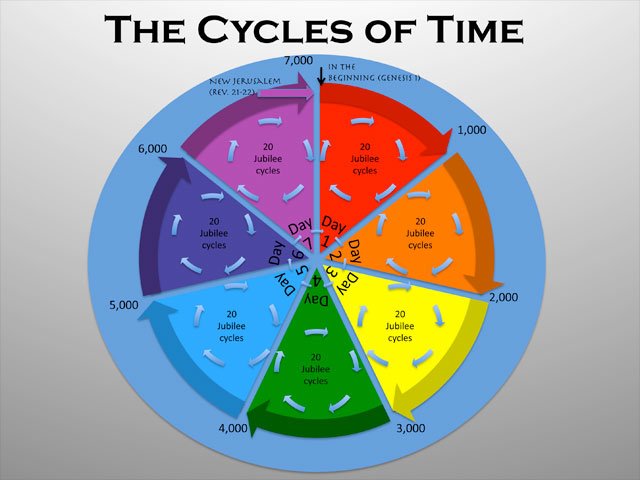 